الجمهوريــــــــة الجزائريــــــة الديمقراطيـــــة الشعبيـــــةRépublique Algérienne Démocratique et Populaire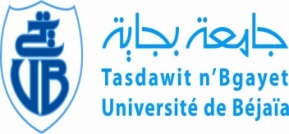 بجاية	  آجال الطعونآخر أجل لايداع طعون استدراك السداسي الأول والثاني هو يوم الإثنين 11 /01/ 2021. 